                                         CALENDARIO MENSUAL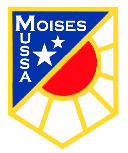 PROFESORA JEFE: MAVI GODOY C.CURSO5°A5°AMESJUNIOFECHAASIGNATURACONTENIDOCONTENIDOINSTRUMENTO03MATEMÁTICA(OA 6) resolver problemas rutinarios y no rutinarios queinvolucren las cuatro operaciones y combinacionesde ellas:› que incluyan situaciones con dinero› usando la calculadora y el computador en ámbitosnuméricos superiores al 10 000.(OA 6) resolver problemas rutinarios y no rutinarios queinvolucren las cuatro operaciones y combinacionesde ellas:› que incluyan situaciones con dinero› usando la calculadora y el computador en ámbitosnuméricos superiores al 10 000.Controlparcial(Formulario Google)07LENGUAJEDeclamación poemaDeclamación poemaRubrica.Trabajo en clases07INGLÉSSchool supplies, school areas, school subjectsSchool supplies, school areas, school subjectsPrueba(Formulario Google)10HISTORIAAdelantos técnicos y viajes de exploración del siglo XV.Adelantos técnicos y viajes de exploración del siglo XV.Prueba                    ( Formulario de Google) 11ARTES VISUALESRecreación de una obra artística contemporánea tomando como ejemplo de los movimientos tratados en esta unidad. (Surrealismo, Cubismo, arte Geométrico).Recreación de una obra artística contemporánea tomando como ejemplo de los movimientos tratados en esta unidad. (Surrealismo, Cubismo, arte Geométrico).Evaluación sumativaRecreación de obra artística. 15TECNOLOGÍA Crear un simulador para atar los cordones de los zapatos, utilizando materiales de desecho como cartones cordones en desuso, siguiendo las etapas de los procesos tecnológicos.Crear un simulador para atar los cordones de los zapatos, utilizando materiales de desecho como cartones cordones en desuso, siguiendo las etapas de los procesos tecnológicos.Creación de objetos (simulador para atar zapatos)  21LENGUAJELectura domiciliariaLibro se encuentra en Classroom.Lectura domiciliariaLibro se encuentra en Classroom.Prueba(Formulario Google)22MÚSICARecursos del Lenguaje MusicalRecursos del Lenguaje MusicalPrueba (Formulario de Google) 23CIENCIAS NATURALES“Distribución del Agua” “Distribución del Agua” Prueba                    (Formulario de Gloogle)24GEOMETRÍA(OA16) identificar y dibujar puntos en el primer cuadrante del plano cartesiano, dadas sus coordenadas.(OA 17) describir y dar ejemplos de aristas y caras de figuras 3d y lados de figuras 2d.(OA18) demostrar que comprenden el concepto de congruencia, usando la traslación, la reflexión y la rotación en cuadricula.(OA16) identificar y dibujar puntos en el primer cuadrante del plano cartesiano, dadas sus coordenadas.(OA 17) describir y dar ejemplos de aristas y caras de figuras 3d y lados de figuras 2d.(OA18) demostrar que comprenden el concepto de congruencia, usando la traslación, la reflexión y la rotación en cuadricula.Controlparcial(Formulario Google)30MATEMÁTICA(OA7) demostrar que comprenden las fracciones propias.(OA8) demostrar que comprenden las fracciones impropias de uso común de denominadores 2, 3, 4, 5, 6, 8, 10, 12 y los números mixtos asociados:• usando material concreto y pictórico para representarlas, de manera manual y/o con software educativo• identificando y determinando equivalencias entre fracciones impropias y números mixtos• representando estas fracciones y estos números mixtos en la recta numérica(OA7) demostrar que comprenden las fracciones propias.(OA8) demostrar que comprenden las fracciones impropias de uso común de denominadores 2, 3, 4, 5, 6, 8, 10, 12 y los números mixtos asociados:• usando material concreto y pictórico para representarlas, de manera manual y/o con software educativo• identificando y determinando equivalencias entre fracciones impropias y números mixtos• representando estas fracciones y estos números mixtos en la recta numéricaControlparcial(Formulario Google)30ED FÍSICAUnidad n°4: deportes colectivos de colaboración y oposición. basquetbol.Unidad n°4: deportes colectivos de colaboración y oposición. basquetbol.Prueba (Formulario Google)